Proposition de Corrigé   ALPHA-CIMLiaison BCP/BTSÉVALUATION DE COMPÉTENCES TRANSVERSALES«La sélection de candidats pour le poste d’assistant de gestion»Compétences évaluées :savoir exploiter l’informationsavoir résoudre des problèmessavoir exercer un jugement critiquesavoir communiquer de façon appropriéesavoir exploiter les technologies de l’information et de la communication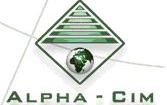 Choix d’un candidat 
pour le poste d’assistant de gestion« Sélectionnez les candidats à recevoir en entretien à l’aide d’un outil approprié et argumentez votre choix »Sélection de candidats pour le poste d’assistant de gestionPréparer la sélection des  candidats à recevoir en entretien et de communiquer au dirigeant, en le justifiant, votre choix pour les quatre candidats dont vous possédez les curriculum vitae. La préparation de la sélection des candidats doit s’appuyer sur un outil dans la mesure où il y a de très nombreux candidats à examiner.Construction de l’outil :Proposition : matrice de compatibilité. Tout autre outil pertinent est accepté (tableau comparatif, multicritères), et également une matrice avec des notes.Si tableau comparatif on doit retrouver les critères et une mise en évidence des points forts / points faibles des candidats.Si tableau multicritères vérifier la cohérence des coefficients de pondération.Matrice de compatibilitéCodes :« + » si la solution est compatible avec le critère« ++ » si la solution est parfaitement compatible avec le critère	« - » si la solution est incompatible avec le critère« ? » si la relation entre la solution et le critère est inconnueChoix argumenté :L’argumentation peut être transmise sous forme de note ou de courriel.Rappel des critères pour le statut VIE et des principaux critères de sélection (trilingue prépondérance espagnol), compétences techniques.Virginie Wanas ne peut être sélectionnée en raison de son âge ( + de 28 ans), limite pour les VIE).Proposition :D’après la matrice :La candidature de Monsieur HAENER est écartée en raison de son faible niveau en espagnol. Les candidats à recevoir en entretien sont donc Eléonor MALDANT et Manuella FLAMPON. Elles répondent aux critères et correspondent au profil à retenir pour l’entretien.Pour Eléonor MALDANT la mobilité de la candidate ne peut être appréciée que lors de l’entretien.	CandidatsCritèresAntoine HAENERVirginie WanasEléonor MALDANT Manuella FLAMPONLangues : 	Espagnol++++	Anglais+++++Savoirs fondamentaux (culture générale, langue française)++++Compétences techniques :	En matière de suivi commercial+++++	En matière de suivi comptable--++	En matière de suivi administratif-++++	Logiciels bureautiques+++++	Logiciels professionnels-++	En matière d’organisation? ou --Expérience-++++Age++- (47 ans)++++Mobilité++?++Qualités :	Ouverture d’esprit	Travail en équipe	Dynamisme	Autonomie et prise d’initiative++-??-++++++++++++